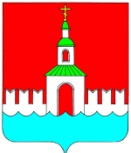 АДМИНИСТРАЦИЯ ЮРЬЕВЕЦКОГО МУНИЦИПАЛЬНОГО РАЙОНАИВАНОВСКОЙ ОБЛАСТИПОСТАНОВЛЕНИЕот 18.06.2018 г. №248г.ЮрьевецО внесении изменений в постановление администрации Юрьевецкого муниципального района от 27 февраля 2017 г. № 63 «Об утверждении административного регламента предоставления муниципальной услуги «Предоставление порубочного билета и   (или)  разрешения на пересадку деревьев и кустарников на территории Юрьевецкого городского поселения»»На основании Федерального закона от 27.07.2010 №210-ФЗ «Об организации предоставления государственных и муниципальных услуг» и Распоряжения заместителя Председателя Правительства Ивановской области  от 04.05.2018 № 1-р , администрация Юрьевецкого муниципального района,Постановляет:1. Внести изменения в постановление администрации Юрьевецкого муниципального района от 27.02.2017 № 63 «Об утверждении административного регламента предоставления муниципальной услуги «Предоставление порубочного билета и  (или)   разрешения на пересадку деревьев и кустарников на территории Юрьевецкого городского поселения»»:- пункт 2.4. читать в новой редакции: «Срок предоставления муниципальной услуги не превышает 10 дней со дня поступления заявления о предоставлении муниципальной услуги».Раздел 5   читать в новой редакции:8) нарушение срока или порядка выдачи документов по результатам предоставления государственной или муниципальной услуги;9)  приостановление предоставления государственной или муниципальной услуги, если основания приостановления не предусмотрены федеральными законами и принятыми в соответствии с ними иными нормативными правовыми актами Российской Федерации, законами и иными нормативными правовыми актами субъектов Российской Федерации, муниципальными правовыми актами. В указанном случае досудебное (внесудебное) обжалование заявителем решений и действий (бездействия) многофункционального центра, работника многофункционального центра возможно в случае, если на многофункциональный центр, решения и действия (бездействие) которого обжалуются, возложена функция по предоставлению соответствующих государственных или муниципальных услуг в полном объеме;5.3. Жалоба может быть направлена по почте, через многофункциональный центр. Многофункциональные центры осуществляют прием запросов о предоставлении государственных или муниципальных услуг, а также прием комплексных запросов. А также с использованием информационно- телекоммуникационной сети "Интернет", официального сайта Администрации,  единого портала государственных и муниципальных услуг либо регионального портала государственных и муниципальных услуг  (после реализации технической возможности доступа), а также может быть принята при личном приеме заявителя.   2. Настоящее постановление обнародовать путем размещения на информационных стендах Юрьевецкого городского поселения, расположенных по следующим адресам: г. Юрьевец, ул. Советская, д. 97, г. Юрьевец, ул. Тарковского, д. 1а и разместить на официальном сайте администрации Юрьевецкого муниципального района «юрьевец-официальный.рф».3. Контроль за исполнением настоящего постановления возложить на заместителя главы администрации Добрягина С.М. Глава Юрьевецкого муниципального района                                                    Ю.И. Тимошенко